Kraków, dn. 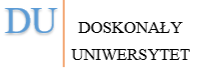 OświadczenieOświadczam, że wypełniłem/wypełniłam wszystkie obowiązki wynikające z regulaminów form wsparcia w ramach projektu Doskonały Uniwersytet – zintegrowany program rozwoju UJ, w których brałem/brałam udział, w szczególności polegające na dostarczeniu dokumentów 
i złożeniu oświadczeń wymaganych regulaminami.………………………………..podpis studentaPotwierdzam wypełnienie przez studenta wszystkich obowiązków wskazanych w ww. oświadczeniu.………………………………..Kierownik ProjektuImię i nazwisko: Wydział: Zarządzania i Komunikacji SpołecznejKierunek: nr albumu: rok akademicki: 